Рекомендациипо профилактике новой коронавирусной инфекциидля тех, кому 60 и более летНовая коронавирусная инфекция передается от больного человека к здоровому человеку через близкие контакты. Когда человек чихает или кашляет рядом с вами. Когда капельки слизи изо рта и носа больного попадают на поверхности,к которым вы прикасаетесь.Люди «серебряного возраста» старше 60 лет в группе особого риска.Именно у пожилых из-за нагрузки на иммунную систему возможны осложнения, в том числе такие опасные как вирусная пневмония. Эти осложнения могут привести к самым печальным исходам. Важно сохранить ваше здоровье!Постарайтесь реже посещать общественные места. По возможности реже пользуйтесь общественным транспортом, особенно в часы пик.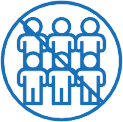 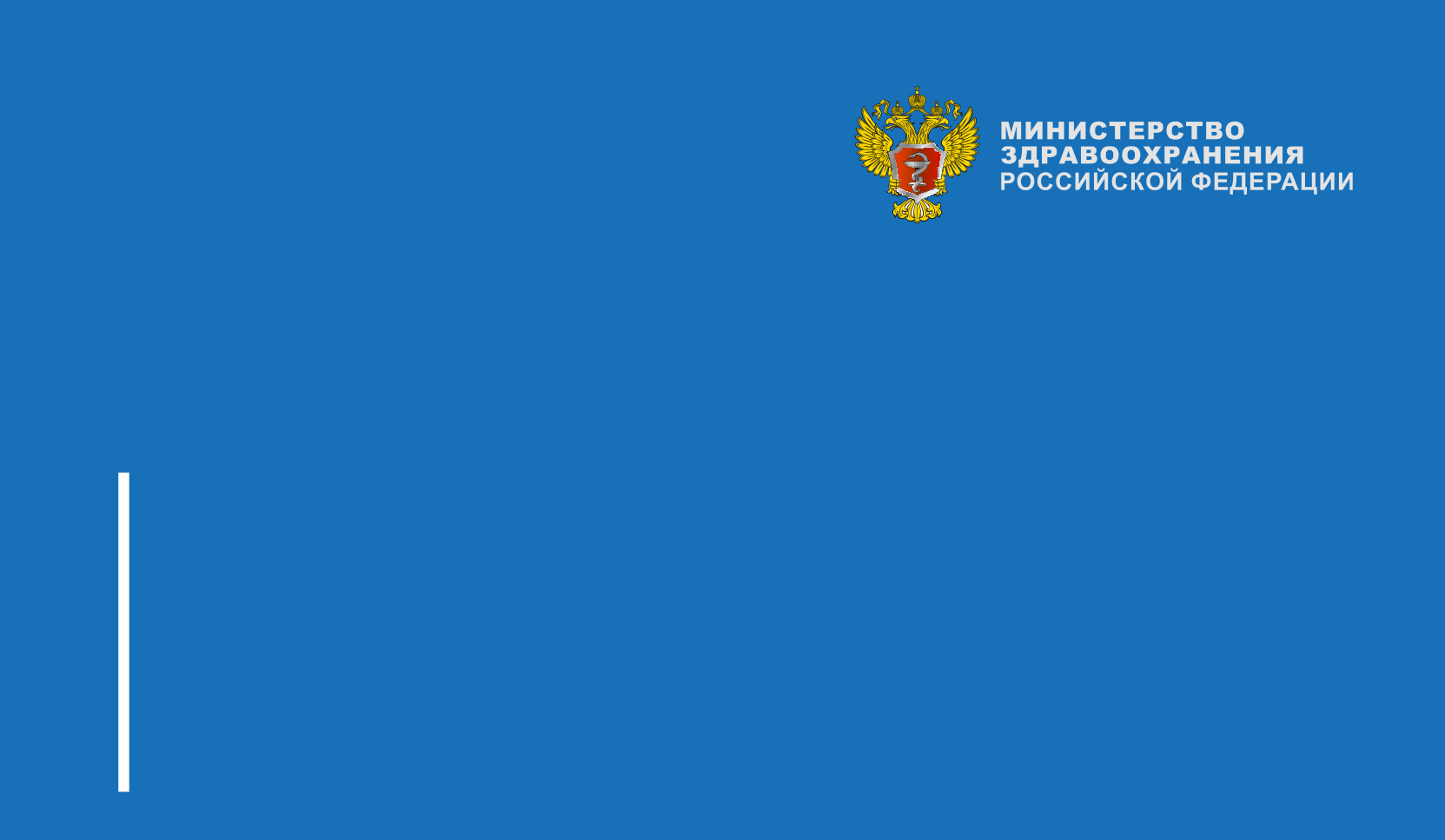 Сократите посещение магазинови торговых центров, МФЦ, банков.Попросите своих близких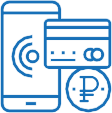 или сотрудников социальной службы помочь с оплатой коммунальных услуг, приобретением продуктов или необходимых товаров дистанционно.Если Ваши близкие вернулись из-за границы и у них появились признаки простуды — ограничьте с ними контакты и настоятельно требуйте их обращения за медицинской помощью. Ваш мудрый совет поможет сохранить здоровье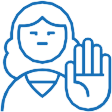 Вас и Ваших родных!Часто мойте руки с мылом, гигиена очень важна для Вашего здоровья. Мойте их после возвращения с улицы, из общественных мест, после контактов с упаковками из магазинов, перед приготовлением пищи. Не трогайте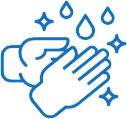 грязными руками лицо, рот, нос и глаза — так вирус может попасть в Ваш организм.Запаситесь одноразовыми бумажными платочками.При кашле и чихании прикрывайте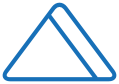 ими рот и нос и выбрасывайте салфетку сразу после использования.Пользуйтесь влажными салфетками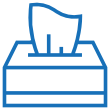 для дезинфекции. Протирайте ими сумки, телефоны, книги и другие предметы, которые были вместе с Вамив общественных местах и в транспорте.Если Вы заболели или почувствовали себя нехорошо (не только в связи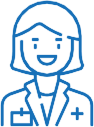 с простудными признаками, но и по другим проблемам со здоровьем, например, давлением) — не ходитев поликлинику, а вызывайте врача на дом.Если Вы заболели простудой,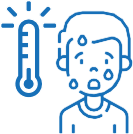 а среди Ваших близких люди выезжали за рубеж в последние 2 недели, обязательно скажите об этом врачу.Он назначит анализ на новую коронавирусную инфекцию.Тщательно соблюдайте рекомендации врача по лечению имеющихся у Вас хронических заболеваний.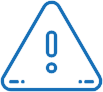 